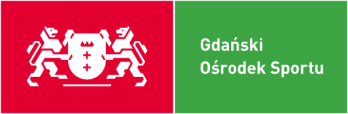 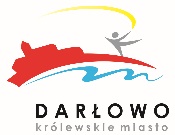 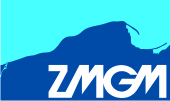 KORYTARZE ŻYCIA I BEZPIECZEŃSTWO NAD WODĄ 8 i 9 listopad 2018r.Darłowo, Hotel Jan, ul. Słowiańska 24 Darłówko WschodniePOTWIERDZENIE UCZESTNICTWA zmigm@zmigm.org.pl, fax 58 323 70 61UWAGA! - należy wypełnić puste pola po prawej stronie tabeli - wypełnione potwierdzenie udziału w obradach należy przesłać elektronicznie do biura ZMiGM    na adres: zmigm@zmigm.org.pl lub faxem 058 323 70 61 najlepiej do 31.10.2018 r.   Potwierdzam uczestnictwo w spotkaniu i   kolacji